1.初级绕组上的总电流(谐振电流)为反射回初级的负载电流与励磁电流之和。2.次级输出电压反射到变压器原边并且加载在励磁电感上，对励磁电感钳位，其电压为:  --为整流管导通压降。由于这个反射电压为方波电压，所以励磁电流是线性变化。3.在半个周期内励磁电流增量为:4.因为在半个周期内励磁电流是从正负最大值来回变化，所以励磁电流幅值为： 5.整流二极管电流有效值:  6.反射回原边的电流有效值：7.反射回原边的电流幅值:8.初级电流幅值为:9.初级电流有效值为:仿真电路图：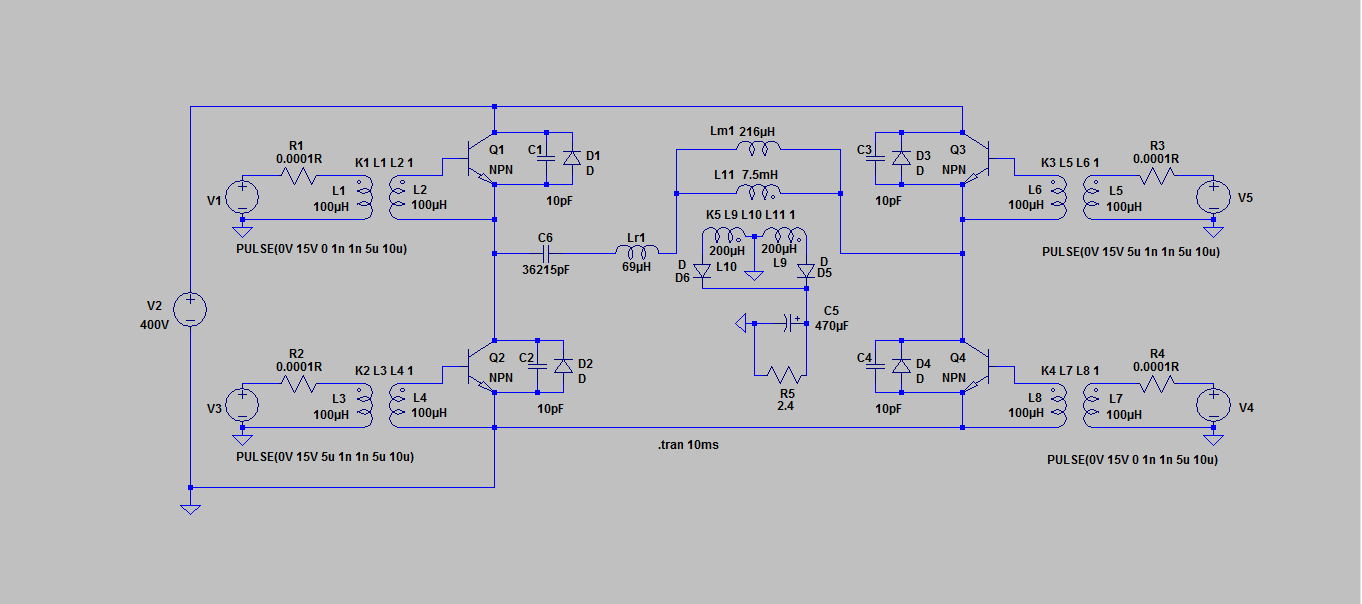 仿真效果图：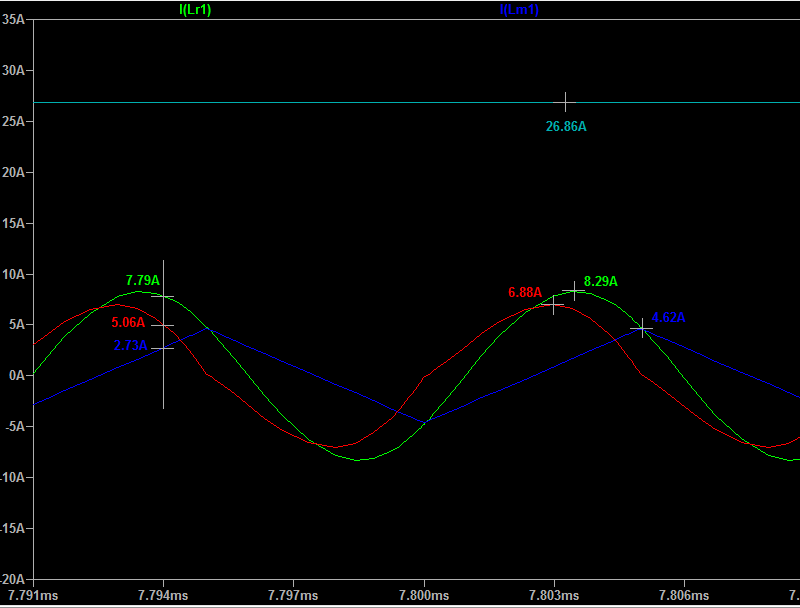 从仿真效果图上直接测得：初级谐振电流顶点幅值为：8.29A励磁电流顶点幅值为:4.62A反射回原边的负载电流顶点幅值为：6.88A次级负载电流为：26.68A验算：1.变压器匝比为：2.反射回原边的电流有效值：则反射回原边的电流幅值为：可见计算结果与实际测量结果相符合5.励磁电流幅值为：可见计算结果与实际测量结果相符合6.初级绕组上的谐振电流为反射电流与励磁电流之和，由于反射电流幅值与励磁电流幅值相位不相同，所以两者不能以常数形式相加，应该以矢量形式相加，谐振电流与反射电流及励磁电流之间的关系遵循勾股定理，而且从仿真效果图上也可以看出，它们各自的幅值定点确实不在同一纵坐标上面。所以初级绕组谐振电流幅值为：可见计算结果与实际测量结果相符合另外从仿真效果还测出某一时间三个电流的瞬时值：初级谐振电流某一时间的瞬时值为：7.79A励磁电流某一时间的瞬时值为:2.73A反射电流某一时间的瞬时值为：5.06A验算：初级绕组上的谐振电流为反射电流与励磁电流之和，由于此时的各个电流值都在同一纵坐标上面，即此时三个电流的相位都相同，所以谐振电流与反射电流及励磁电流之间的关系不再遵循勾股定理，即电流之和是以常数形式相加。可见计算结果与实际测量结果相符合